104學年國立科學工業園區實驗高級中學大隘三鄉史地踏查活動學生手冊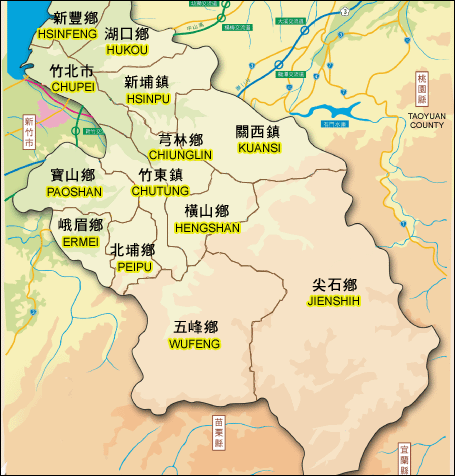                                                 班級：                                             座號：                                             姓名：            地名由來    大隘為古地名，位於台灣新竹，是昔日金廣福墾號之拓墾區域，其範圍包括今日新竹縣之北埔鄉、寶山鄉、峨眉鄉等地。清朝道光15年(1835年)金廣福墾號粵籍墾戶首姜秀鑾率領數百墾戶與隘丁，由三角城(今竹東鎮)循牛路進據北埔，並在北埔、峨眉及寶山地區設立36座隘寮組成一龐大的墾隘防線並派有隘丁防守，俗稱大隘，藉由隘線的設立以保護拓墾區域內的墾戶進行拓墾工作。    嘉慶、道光年間(距今約180至190年左右，新竹區的移民開墾浪潮已經湧入到竹東、橫山一帶。新竹市及其周圍各處皆已先後拓墾完成，建立街庄；唯獨東南部山崗以外區(今北埔、峨眉、寶山三鄉境域)，尚有三十餘社的賽夏族原住民居住其間，客家移民前往拓墾時經常遭到殺害，遂都懼怕不敢往前開墾。道光14年(1834年)，原住民迫於生存，又先後侵擾竹塹城附近的居民，除了殺害人命外，又搶走了農民的牛。基於『防番』及『拓墾』的雙重理由，時任『淡水同知』(竹塹的官府首長)李嗣鄴，諭示粵籍墾戶首姜秀鑾，委以開墾的重任，因而組成以閩籍墾戶首林德修(後由周邦正接任)，粵籍墾戶首姜秀鑾共同合作隘墾的組織，名為『金廣福』，開始展開『防番』和『開墾』的工作。道光15年(1835年)，姜秀鑾率領人馬，墾進現今的北埔地區，趕走賽夏族原住民，以此做為隘墾的根據地，完成武裝移民的第一步，並建立隘墾總部(即金廣福公館)，設置防禦工程，建置隘寮，做為防禦新竹地區的前哨站。拓墾初期，原住民為了守護鄉土強烈抵抗，因此金廣福拓墾部隊遂以北埔為指揮中心，首先，分別墾拓南埔村和埔尾村及往五指山方向的南坑村及外坪村，再順沿河岸往下推進到峨眉鄉中盛村及峨眉村。到了道光18年(1838年)，南埔、中盛、峨眉及富興村等地，已先後建立防禦的小村落，便成了『金廣福』拓墾的中繼站。    客家移民開墾北埔以來，與原住民經歷大小浴血戰數十次，直至清道光29年(西元1849年)，原住民受到重創之後，方未再有大規摸的『出擾』行動，新竹城東南一帶終於漸告安定。隨著原住民威脅消弭之後，移墾先民才陸續由他庄遷入現今的北埔墾區定居，並在集村聚落外圍設置隘寮，做為哨站。而眾多的隘寮附近平地，遂成為客家人移住的地方，時間久了村落於是形成。此後；北埔的防禦需求雖不若以往的迫切，在武裝拓墾的過程中，北埔的開墾地區也已形成具防禦功能的聚落形態。因此；『隘口』多『隘寮』多『隘勇士』多，就變成『大隘』稱號的由來。另說是金廣福是最大的關隘，各隘也隨著開墾的腳步移入內山，規模日大，一般人稱之為「大隘」。北埔鄉自然環境     北埔鄉地形以山地及丘陵為主，地勢南高北低，因受樹狀分布溪流之切割而形成位置偏北的北埔、南埔為中心之二大盆地。但由於山地與盆地之間落差大、水流急，溪流集水區也不夠大，無法形成較寬廣之沖積平原。北埔盆地標高約介於90至150公尺之間，地勢平坦且土質肥沃，加上灌溉水源豐沛，故早期即已被開發成梯田，為全鄉之穀倉。北埔鄉因四周有山地及丘陵地形屏障，並未受到鄰近新竹都會區空氣污染所形成之溫室效應影響，全年氣候適中宜人，年平均氣溫約為攝氏22度，降雨量1,700厘米以上。＜地名由來＞＜產業活動＞＜觀光資源＞峨眉鄉自然環境    本鄉地形分屬於竹東丘陵南段及獅頭山山地的丘陵地，全鄉大都是群山層巒疊障，但都是屬於500公尺以下的山丘，許多山丘就位在本鄉界上，沿著稜線提供天然的鄉界線。峨眉鄉絕大部分的河川是屬於中港溪支流峨眉溪流域範圍，只有本鄉西北一角水流東、東城附近一帶的小溪澗向西流入苗栗縣水流里的水流東溪除外。峨眉溪主流由東向西流貫本鄉中北部，河流經過之地都是本鄉聚落人口聚集的精華地；除此之外，峨眉溪也為本鄉沖積出寶貴的河谷平原，提供水稻的耕作地。＜地名由來＞＜產業活動＞＜觀光資源＞寶山鄉自然環境    寶山鄉居新竹縣、新竹市及苗栗縣之交通要衝；向西及向南俯瞰新竹市中心及苗栗縣竹南、頭份石化工業中心，軍事地位重要。多丘陵起伏，僅雙溪村北部有平坦谷地；全境東南高而西北低，海拔介於15至240公尺之間。最高點在東部山湖村與北埔鄉水磜村交界處的「２４１高地」（暫名，海拔241.3公尺），屬竹東鎮「樹杞林山」（海拔286.1公尺）之西側支稜；最低點在西部寶斗村之鹽港溪谷，海拔15公尺。＜地名由來＞＜產業活動＞＜觀光資源＞     大隘三鄉當地居民以客家人為主，而客家人的產業活動以「集約式」著稱，請同學們根據今日考察地區，擇一地點繪出（或貼上照片）描述土地利用方式，地形須標示清楚。    從今日的實察過程中，請挑選你遇到的公車站牌、路牌、指標……，拍下一張照片，並在PPT中說明此地名來由。＜實察心得＞